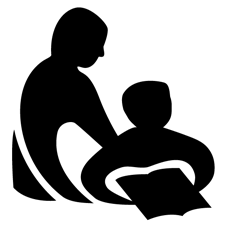 Wisconsin Department of Public InstructionCONTINUING EDUCATION ACTIVITY REPORTPI-2453 (Rev. 09-11)Wisconsin Department of Public InstructionCONTINUING EDUCATION ACTIVITY REPORTPI-2453 (Rev. 09-11)Wisconsin Department of Public InstructionCONTINUING EDUCATION ACTIVITY REPORTPI-2453 (Rev. 09-11)Wisconsin Department of Public InstructionCONTINUING EDUCATION ACTIVITY REPORTPI-2453 (Rev. 09-11)INSTRUCTIONS:  Complete and submit annually to your library system validator along with the Annual Summation of Continuing Education Activities, Form PI-2454. Refer to the Certification Manual for Wisconsin Public Library Directors for assistance.INSTRUCTIONS:  Complete and submit annually to your library system validator along with the Annual Summation of Continuing Education Activities, Form PI-2454. Refer to the Certification Manual for Wisconsin Public Library Directors for assistance.INSTRUCTIONS:  Complete and submit annually to your library system validator along with the Annual Summation of Continuing Education Activities, Form PI-2454. Refer to the Certification Manual for Wisconsin Public Library Directors for assistance.INSTRUCTIONS:  Complete and submit annually to your library system validator along with the Annual Summation of Continuing Education Activities, Form PI-2454. Refer to the Certification Manual for Wisconsin Public Library Directors for assistance.INSTRUCTIONS:  Complete and submit annually to your library system validator along with the Annual Summation of Continuing Education Activities, Form PI-2454. Refer to the Certification Manual for Wisconsin Public Library Directors for assistance.INSTRUCTIONS:  Complete and submit annually to your library system validator along with the Annual Summation of Continuing Education Activities, Form PI-2454. Refer to the Certification Manual for Wisconsin Public Library Directors for assistance.INSTRUCTIONS:  Complete and submit annually to your library system validator along with the Annual Summation of Continuing Education Activities, Form PI-2454. Refer to the Certification Manual for Wisconsin Public Library Directors for assistance.Name Last, First, MiddleName Last, First, MiddleName Last, First, MiddleName Last, First, MiddleName Last, First, MiddleName Last, First, MiddleName Last, First, MiddleName Last, First, MiddleName Last, First, MiddleName Last, First, MiddleName Last, First, MiddleMailing Address Street / PO Box, City, State, ZIPMailing Address Street / PO Box, City, State, ZIPMailing Address Street / PO Box, City, State, ZIPMailing Address Street / PO Box, City, State, ZIPMailing Address Street / PO Box, City, State, ZIPMailing Address Street / PO Box, City, State, ZIPMailing Address Street / PO Box, City, State, ZIPMailing Address Street / PO Box, City, State, ZIPMailing Address Street / PO Box, City, State, ZIPMailing Address Street / PO Box, City, State, ZIPMailing Address Street / PO Box, City, State, ZIPMailing Address Street / PO Box, City, State, ZIPI. CONTINUING EDUCATION ACTIVITY DESCRIPTIONI. CONTINUING EDUCATION ACTIVITY DESCRIPTIONI. CONTINUING EDUCATION ACTIVITY DESCRIPTIONI. CONTINUING EDUCATION ACTIVITY DESCRIPTIONTitle of ProgramGrant Writing 101: Practical Steps & Strategies Title of ProgramGrant Writing 101: Practical Steps & Strategies Title of ProgramGrant Writing 101: Practical Steps & Strategies Title of ProgramGrant Writing 101: Practical Steps & Strategies Title of ProgramGrant Writing 101: Practical Steps & Strategies Title of ProgramGrant Writing 101: Practical Steps & Strategies Title of ProgramGrant Writing 101: Practical Steps & Strategies Title of ProgramGrant Writing 101: Practical Steps & Strategies Title of ProgramGrant Writing 101: Practical Steps & Strategies Title of ProgramGrant Writing 101: Practical Steps & Strategies Title of ProgramGrant Writing 101: Practical Steps & Strategies Description of ProgramAre you looking for programs and funds to help enhance library services? Have you always wanted to try grant writing but don’t know where to start? Are you encouraged (or expected) to write grants but daunted by the prospect? Many of us want to do it, but don't know how. This program, led by a librarian with a successful record of grant writing, will build your confidence with practical steps and strategies.Participants Will:- Learn how to streamline and simplify the grant writing process in seven easy steps- Learn how to build a grant writing toolkit to save time- Learn how to analyze projects for sustainabilityDescription of ProgramAre you looking for programs and funds to help enhance library services? Have you always wanted to try grant writing but don’t know where to start? Are you encouraged (or expected) to write grants but daunted by the prospect? Many of us want to do it, but don't know how. This program, led by a librarian with a successful record of grant writing, will build your confidence with practical steps and strategies.Participants Will:- Learn how to streamline and simplify the grant writing process in seven easy steps- Learn how to build a grant writing toolkit to save time- Learn how to analyze projects for sustainabilityDescription of ProgramAre you looking for programs and funds to help enhance library services? Have you always wanted to try grant writing but don’t know where to start? Are you encouraged (or expected) to write grants but daunted by the prospect? Many of us want to do it, but don't know how. This program, led by a librarian with a successful record of grant writing, will build your confidence with practical steps and strategies.Participants Will:- Learn how to streamline and simplify the grant writing process in seven easy steps- Learn how to build a grant writing toolkit to save time- Learn how to analyze projects for sustainabilityDescription of ProgramAre you looking for programs and funds to help enhance library services? Have you always wanted to try grant writing but don’t know where to start? Are you encouraged (or expected) to write grants but daunted by the prospect? Many of us want to do it, but don't know how. This program, led by a librarian with a successful record of grant writing, will build your confidence with practical steps and strategies.Participants Will:- Learn how to streamline and simplify the grant writing process in seven easy steps- Learn how to build a grant writing toolkit to save time- Learn how to analyze projects for sustainabilityDescription of ProgramAre you looking for programs and funds to help enhance library services? Have you always wanted to try grant writing but don’t know where to start? Are you encouraged (or expected) to write grants but daunted by the prospect? Many of us want to do it, but don't know how. This program, led by a librarian with a successful record of grant writing, will build your confidence with practical steps and strategies.Participants Will:- Learn how to streamline and simplify the grant writing process in seven easy steps- Learn how to build a grant writing toolkit to save time- Learn how to analyze projects for sustainabilityDescription of ProgramAre you looking for programs and funds to help enhance library services? Have you always wanted to try grant writing but don’t know where to start? Are you encouraged (or expected) to write grants but daunted by the prospect? Many of us want to do it, but don't know how. This program, led by a librarian with a successful record of grant writing, will build your confidence with practical steps and strategies.Participants Will:- Learn how to streamline and simplify the grant writing process in seven easy steps- Learn how to build a grant writing toolkit to save time- Learn how to analyze projects for sustainabilityDescription of ProgramAre you looking for programs and funds to help enhance library services? Have you always wanted to try grant writing but don’t know where to start? Are you encouraged (or expected) to write grants but daunted by the prospect? Many of us want to do it, but don't know how. This program, led by a librarian with a successful record of grant writing, will build your confidence with practical steps and strategies.Participants Will:- Learn how to streamline and simplify the grant writing process in seven easy steps- Learn how to build a grant writing toolkit to save time- Learn how to analyze projects for sustainabilityDescription of ProgramAre you looking for programs and funds to help enhance library services? Have you always wanted to try grant writing but don’t know where to start? Are you encouraged (or expected) to write grants but daunted by the prospect? Many of us want to do it, but don't know how. This program, led by a librarian with a successful record of grant writing, will build your confidence with practical steps and strategies.Participants Will:- Learn how to streamline and simplify the grant writing process in seven easy steps- Learn how to build a grant writing toolkit to save time- Learn how to analyze projects for sustainabilityDescription of ProgramAre you looking for programs and funds to help enhance library services? Have you always wanted to try grant writing but don’t know where to start? Are you encouraged (or expected) to write grants but daunted by the prospect? Many of us want to do it, but don't know how. This program, led by a librarian with a successful record of grant writing, will build your confidence with practical steps and strategies.Participants Will:- Learn how to streamline and simplify the grant writing process in seven easy steps- Learn how to build a grant writing toolkit to save time- Learn how to analyze projects for sustainabilityDescription of ProgramAre you looking for programs and funds to help enhance library services? Have you always wanted to try grant writing but don’t know where to start? Are you encouraged (or expected) to write grants but daunted by the prospect? Many of us want to do it, but don't know how. This program, led by a librarian with a successful record of grant writing, will build your confidence with practical steps and strategies.Participants Will:- Learn how to streamline and simplify the grant writing process in seven easy steps- Learn how to build a grant writing toolkit to save time- Learn how to analyze projects for sustainabilityDescription of ProgramAre you looking for programs and funds to help enhance library services? Have you always wanted to try grant writing but don’t know where to start? Are you encouraged (or expected) to write grants but daunted by the prospect? Many of us want to do it, but don't know how. This program, led by a librarian with a successful record of grant writing, will build your confidence with practical steps and strategies.Participants Will:- Learn how to streamline and simplify the grant writing process in seven easy steps- Learn how to build a grant writing toolkit to save time- Learn how to analyze projects for sustainabilityRelationship of Program to Present Position or Career AdvancementRelationship of Program to Present Position or Career AdvancementRelationship of Program to Present Position or Career AdvancementRelationship of Program to Present Position or Career AdvancementRelationship of Program to Present Position or Career AdvancementRelationship of Program to Present Position or Career AdvancementRelationship of Program to Present Position or Career AdvancementRelationship of Program to Present Position or Career AdvancementRelationship of Program to Present Position or Career AdvancementRelationship of Program to Present Position or Career AdvancementRelationship of Program to Present Position or Career AdvancementActivity DatesActivity DatesActivity DatesLocationLocationLocationLocationLocationNumber of Contact HoursNumber of Contact HoursNumber of Contact HoursFrom Mo./Day/Yr.1/27/2021From Mo./Day/Yr.1/27/2021To Mo./Day/Yr.1/27/2021onlineonlineonlineonlineonlineTechnology If anyTechnology If anyTotal1.0Provider If applicableWisconsin Public Library Systems, DPIProvider If applicableWisconsin Public Library Systems, DPIProvider If applicableWisconsin Public Library Systems, DPIProvider If applicableWisconsin Public Library Systems, DPIProvider If applicableWisconsin Public Library Systems, DPIProvider If applicableWisconsin Public Library Systems, DPIProvider If applicableWisconsin Public Library Systems, DPIProvider If applicableWisconsin Public Library Systems, DPIProvider If applicableWisconsin Public Library Systems, DPIProvider If applicableWisconsin Public Library Systems, DPIProvider If applicableWisconsin Public Library Systems, DPICategory Check one, attach written summary if applicable	A.	Credit Continuing Education Attach formal documentation from the sponsoring agency.	B.	Noncredit Continuing Education	C.	Self-directed Continuing EducationCategory Check one, attach written summary if applicable	A.	Credit Continuing Education Attach formal documentation from the sponsoring agency.	B.	Noncredit Continuing Education	C.	Self-directed Continuing EducationCategory Check one, attach written summary if applicable	A.	Credit Continuing Education Attach formal documentation from the sponsoring agency.	B.	Noncredit Continuing Education	C.	Self-directed Continuing EducationCategory Check one, attach written summary if applicable	A.	Credit Continuing Education Attach formal documentation from the sponsoring agency.	B.	Noncredit Continuing Education	C.	Self-directed Continuing EducationCategory Check one, attach written summary if applicable	A.	Credit Continuing Education Attach formal documentation from the sponsoring agency.	B.	Noncredit Continuing Education	C.	Self-directed Continuing EducationCategory Check one, attach written summary if applicable	A.	Credit Continuing Education Attach formal documentation from the sponsoring agency.	B.	Noncredit Continuing Education	C.	Self-directed Continuing EducationCategory Check one, attach written summary if applicable	A.	Credit Continuing Education Attach formal documentation from the sponsoring agency.	B.	Noncredit Continuing Education	C.	Self-directed Continuing EducationCategory Check one, attach written summary if applicable	A.	Credit Continuing Education Attach formal documentation from the sponsoring agency.	B.	Noncredit Continuing Education	C.	Self-directed Continuing EducationCategory Check one, attach written summary if applicable	A.	Credit Continuing Education Attach formal documentation from the sponsoring agency.	B.	Noncredit Continuing Education	C.	Self-directed Continuing EducationCategory Check one, attach written summary if applicable	A.	Credit Continuing Education Attach formal documentation from the sponsoring agency.	B.	Noncredit Continuing Education	C.	Self-directed Continuing EducationCategory Check one, attach written summary if applicable	A.	Credit Continuing Education Attach formal documentation from the sponsoring agency.	B.	Noncredit Continuing Education	C.	Self-directed Continuing EducationII. SIGNATUREII. SIGNATUREI HEREBY CERTIFY that the information provided is true and correct to the best of my knowledge.I HEREBY CERTIFY that the information provided is true and correct to the best of my knowledge.I HEREBY CERTIFY that the information provided is true and correct to the best of my knowledge.I HEREBY CERTIFY that the information provided is true and correct to the best of my knowledge.I HEREBY CERTIFY that the information provided is true and correct to the best of my knowledge.I HEREBY CERTIFY that the information provided is true and correct to the best of my knowledge.I HEREBY CERTIFY that the information provided is true and correct to the best of my knowledge.I HEREBY CERTIFY that the information provided is true and correct to the best of my knowledge.I HEREBY CERTIFY that the information provided is true and correct to the best of my knowledge.I HEREBY CERTIFY that the information provided is true and correct to the best of my knowledge.I HEREBY CERTIFY that the information provided is true and correct to the best of my knowledge.I HEREBY CERTIFY that the information provided is true and correct to the best of my knowledge.Signature of ParticipantSignature of ParticipantSignature of ParticipantSignature of ParticipantSignature of ParticipantSignature of ParticipantSignature of ParticipantSignature of ParticipantSignature of ParticipantDate Signed Mo./Day/Yr.Date Signed Mo./Day/Yr.Date Signed Mo./Day/Yr.